МИНИСТЕРСТВО ОБРАЗОВАНИЯ И НАУКИ РОССИЙСКОЙ ФЕДЕРАЦИИФедеральное государственное автономное образовательное учреждение высшего образования «Национальный исследовательский Нижегородский государственный университет им. Н.И. Лобачевского»Институт экономики и предпринимательстваА.А.Беспалько МЕТОДИЧЕСКИЕ РЕКОМЕНДАЦИИ ПО ВЫПОЛНЕНИЮ САМОСТОЯТЕЛЬНОЙ РАБОТЫ ПО МДК 02.05 «РАЗРАБОТКА WEB-ПРИЛОЖЕНИЙ» Учебно-методическое пособиеРекомендовано методической комиссией Института экономики и предпринимательства ННГУ для студентов специальности среднего профессионального образования 09.02.04 Информационные системы (по отраслям)Нижний Новгород2017 г.УДК 004ББК 24.4Методические рекомендации для выполнения самостоятельной работы по 2 МДК 02.05 «Разработка Web-приложений»: Автор: Беспалько А.А. учебно-методическое пособие. - Нижний Новгород: Нижегородский госуниверситет, 2017. - 27 с.Рецензент:  доктор физико-математических наук, профессор, заведующий кафедрой математического моделирования экономических процессов Кузнецов Юрий Алексеевич                        Учебно-методическое пособие «Методические рекомендации для выполнения самостоятельной работы по МДК 02.05 «Разработка Web-приложений»», для преподавателей и студентов, обучающихся по программе среднего профессионального образования. Оно содержит указания для выполнения самостоятельной работы студентов, с обоснованием расчета времени, затрачиваемого на ее выполнениеОтветственная за выпуск:председатель методической комиссии Института экономики и предпринимательства, Летягина Е.Н.УДК 004ББК 24.4А.А. Беспалько© Нижегородский государственный университет им. Н.И. Лобачевского, 2017СодержаниеПОЯСНИТЕЛЬНАЯ ЗАПИСКА	3ТЕМАТИЧЕСКОЕ ПЛАНИРОВАНИЕ*	3ЦЕЛЬ И ВИДЫ САМОСТОЯТЕЛЬНОЙ РАБОТЫ	3МЕТОДИЧЕСКИЕ РЕКОМЕНДАЦИИ К НАПИСАНИЮ ПИСЬМЕННОГО СООБЩЕНИЯ (реферат)	3МЕТОДИЧЕСКИЕ РЕКОМЕНДАЦИИ ПО ВЫПОЛНЕНИЮ ИНДИВИДУАЛЬНОГО ЗАДАНИЯ	3МЕТОДИЧЕСКИЕ РЕКОМЕНДАЦИИ ПО РЕШЕНИЮ ПРАКТИЧЕСКИХ ЗАДАЧ	3Приложение 1 Пример оформления титульного листа	3ПОЯСНИТЕЛЬНАЯ ЗАПИСКА	Данные методические рекомендации направлены на реализацию самостоятельной работы МДК 02.05 "Разработка Web-приложений" для студентов по специальности СПО 09.02.04 Информационные системы (по отраслям).Самостоятельная работа студента в колледже является одним из основных методов приобретения и углубления знаний, познания общественной практики.Главной задачей самостоятельной работы является развитие общих и профессиональных компетенций, умений приобретать научные знания путем личных поисков, формирование активного интереса и вкуса к творческому самостоятельному подходу в учебной и практической работе.Самостоятельная работа складывается из изучения учебной и специальной литературы, как основной, так и дополнительной, нормативного материала, конспектирования источников, подготовки устных и письменных сообщений, докладов, рефератов, выполнения практических ситуационных заданий. Методические рекомендации по выполнению самостоятельной внеаудиторной работы разработаны в соответствии с программой модуля.Методические   рекомендации имеют определенную структуру.В первом разделе  представлена тематика самостоятельных работ,  прописаны задания для самостоятельной работы и формы их представления, время, отведенное на их выполнение.Во втором разделе содержатся рекомендации по выполнению заданий, в частности, дан алгоритм выполнения задания, сформулированы критерии самооценки выполненной работы, виды контроля качества выполненной работы, рекомендуемые источники информации.Предлагаемые рекомендации разработаны в помощь студенту, выполняющему внеаудиторную самостоятельную работу, которые помогут быть успешным в этой деятельности.ТЕМАТИЧЕСКОЕ ПЛАНИРОВАНИЕ**- количество часов соответствует рабочей программе дисциплиныЦЕЛЬ И ВИДЫ САМОСТОЯТЕЛЬНОЙ РАБОТЫЦель самостоятельной работы - подготовка современного компетентного специалиста и формирование способностей и навыков к непрерывному самообразованию и профессиональному совершенствованию.Самостоятельная работа отражает наиболее высокий уровень эффективности  познавательной активности студента и выполняет ряд дидактических функций: способствует формированию диалектического мышления, совершенствует способы организации познавательной деятельности, воспитывает ответственность, целеустремленность, систематичность и последовательность в работе студентов, развивает у них навыки рационального использования  времени.Виды самостоятельной работы студентов:- изучение понятийного аппарата дисциплины;- проработка тем дисциплины;- работа с основной и дополнительной литературой;- самоподготовка к практическим занятиям;- индвидуальные практические задания;- подготовка к зачету;- изучение сайтов по темам дисциплины в сети ИнтернетИзучение понятийного аппарата дисциплиныВажную роль в системе индивидуальной самостоятельной работы играет процесс усвоения понятийного аппарата, поскольку одной из важнейших задач подготовки современного грамотного специалиста является овладение и грамотное применение профессиональной терминологии, чему способствует изучение различных сайтов и технологий их разработки. Лучшему усвоению и пониманию дисциплины поможет регулярная работа с различными энциклопедиями, словарями, справочниками и другими источниками информации.Изучение тем самостоятельной подготовки по учебно-тематическому плануОсобое место отводится самостоятельной проработке студентами отдельных разделов и тем по изучаемой дисциплине. Такой подход вырабатывает у студентов умения более эффективной работы с источниками информации, рационального отбора информации, ее анализа.Самостоятельное изучение вопросов очередной темы способствует более глубокому усвоению теоретических основ, пониманию основ разработки сайтов, формированию умения выбора наиболее подходящего инструментария. Работа над основной и дополнительной литературой Изучение рекомендованной литературы следует начинать со справочных ресурсов сети Интернет и учебников, затем переходя к профессиональным ресурсам: блогам, форумам разработчиков. Конспектирование – одна из основных форм самостоятельного труда, используемого при работе с литературой, что помогает выработке умения определения основной идеи текста, развитию аналитического мышления.С целью организации работы с литературой студенту необходимо совершенствовать навыки работы ресурсами сети Интернет.МЕТОДИЧЕСКИЕ РЕКОМЕНДАЦИИ К НАПИСАНИЮ ПИСЬМЕННОГО СООБЩЕНИЯ (реферат)Форма представления задания: письменное сообщение (доклад). Контроль качества выполненной работы: проверка. Требования к выполнению.	Выполнение сообщения должно способствовать углубленному усвоению материалов программы, повышению квалификации и приобретению навыков в области решения практических задач и ситуаций из области web-разработки. Его выполнение требует от студента не только теоретических знаний из области дисциплины, но и умения искать, анализировать информацию, делать выводы.На качество сообщения существенное влияние оказывает умелое использование практического материала. В зависимости от темы при написании сообщения могут быть использованы разнообразные материалы: монографическая, учебная литература, нормативно-правовые акты различного уровня, статистические данные, данные словарей и энциклопедий.Подготовка сообщения включает следующие этапы. 1.  Изучение необходимой литературы. 2.  Определение цели и задач исследования. 3.  Составление плана работы. 4.  Сбор и обработка фактического материала. 5.  Написание текста и оформление сообщения. К сообщению предъявляются следующие требования: 1) четкость построения; 2) логическая последовательность изложения материала; 3) глубина исследования и полнота освещения вопросов; 4) убедительность аргументаций; 5) краткость и точность формулировок; 6) конкретность изложения результатов работы; 7) доказательность выводов и обоснованность рекомендаций; 8) грамотное оформление.При оценке работы учитываются содержание работы, ее актуальность, степень самостоятельности, оригинальность выводов и предложений, качество используемого материала, а также уровень грамотности (общий и специальный).  Сообщение в печатном виде проверяется преподавателем, который определяет уровень теоретических знаний и практических навыков студента, соответствие работы предъявляемым к ней требованиям.Критерии оценивания сообщения: соответствие содержания заявленной теме, отсутствие в тексте отступлений от темы – 2 балла; соответствие целям и задачам дисциплины – 1 балл; способность к анализу и обобщению информационного материала, степень полноты обзора состояния вопроса – 1 балл; качество публичного выступления – 1 балл.  МЕТОДИЧЕСКИЕ РЕКОМЕНДАЦИИ ПО ВЫПОЛНЕНИЮ ИНДИВИДУАЛЬНОГО ЗАДАНИЯПример варианта индивидуального задания по теме «Каскадные таблицы стилей CSS».Используя блокнот и браузер Internet Explorer создать набор связанных страниц, оформленных с помощью одной таблицы стилей.На первой 1.htm разместите любую картинку и ссылку на документ 2.htm. 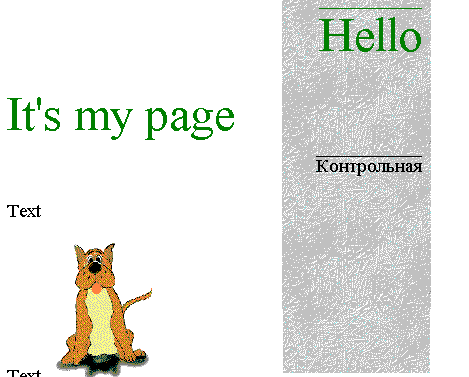 Также добавьте на страницу любой текст, чтобы добиться появления полос прокрутки.Файл 2.htm должен содержать таблицу следующего вида: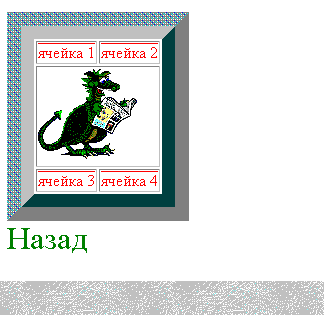 Решение.Файл 1.html<!DOCTYPE HTML><head><title>Индивидуальное задание</title><meta charset="utf-8></head><style>.h1 {color:green;font-size:36pt}background :url(1.jpg) repeat-y 100%}.under {text-decoration:underline}.right {text-align:right}</style><body><span class="h1 under right">Hello</span><p class="h1">It's my Page</span><p>Text<img src="dog.jpg"><p>Text<p><a href=”1.html”>Второе задание </a></body>Файл 2.html<!DOCTYPE HTML><head><title>Индивидуальное задание</title><meta charset="utf-8></head><style>.h1 {color:green;font-size:36pt}background :url(1.jpg) repeat-x 100%}.under {text-decoration:underline}.red {color:red}</style><body><table class="bordered"><tr class="red under"><td>Ячейка 1</td><td>Ячейка 2</td></tr><tr><td colspan=2><img src="dog.jpg"></td></tr><tr class="red under"><td>Ячейка 3</td><td>Ячейка 4</td></tr><p class="h1"><a href="1.html">Назад</a></body>МЕТОДИЧЕСКИЕ РЕКОМЕНДАЦИИ ПО  ТЕМЕ «СОЗДАНИЕ МАКЕТА САЙТА»Создать страницу сайта. При ширине экрана от 680px страница выглядит следующим образом: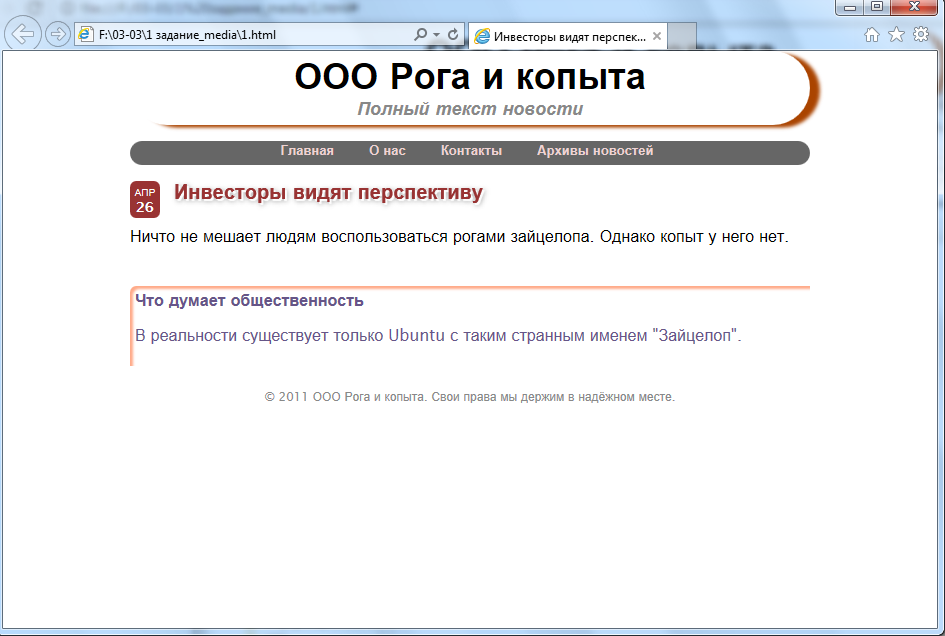 При ширине менее 680 px страница принимает вид: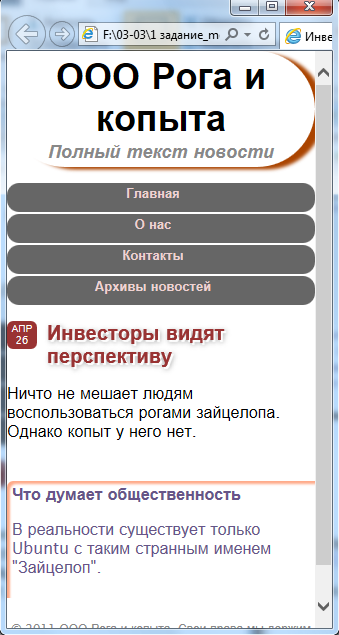 Указания.Не старайтесь повторить все детально точно (цвета, радиус скругления). Принципиально важно только расположение блоков и наличие теней и закругленных углов.Ширина body для первого варианта 680 px, для второго 100%Чтобы выравнивание контента осуществлялось по центру страницы используйте  для body правило margin: 0px auto;Для того  чтобы блок даты и блок заголовка новости («Инвесторы видят перспективу») всегда находились рядом используйте пустой блок. Установите для даты значение float:left, для пустого блока float:right, для блока заголовка float не устанавливается. Используйте  -webkit-border-radius для скругления углов, text-shadow для тени текста.Меню оформляется в виде списка. В первом варианте элемент <li> имеет свойство display:inline, а для ul  пропишите background-color: #666;  -webkit-border-radius: 12px; display:block.Во втором варианте укажите для <li> display:block, background-color: #666;  -webkit-border-radius: 12px.Решение.Файл 1.html<!DOCTYPE html><html lang="ru">    <head>        <meta charset="utf-8" />        <title>Инвесторы видят перспективу</title>        <link rel="stylesheet" href="style.css" />    </head>    <body> <header class="mainH">    <hgroup>        <h1>ООО Рога и копыта</h1>        <h2>Полный текст новости</h2>    </hgroup></header><nav>    <ul>        <li><a href="#">Главная</a></li>        <li><a href="#">О нас</a></li>        <li><a href="#">Контакты</a></li>        <li><a href="#">Архивы новостей</a></li>    </ul></nav><article>    <header>         <span>Апр 26</span>		 <div></div>           <h1>            <a href="#" title="Ссылка на новость" rel="bookmark">                Инвесторы видят перспективу            </a>        </h1>    </header>    <p>Ничто не мешает людям воспользоваться рогами зайцелопа. Однако копыт у него нет.</p>    <section>        <header>            <h1>Что думает общественность</h1>        </header>        <p>В реальности существует только Ubuntu с таким странным именем "Зайцелоп".</p>    </section></article><footer>    <p>&copy; 2011 ООО Рога и копыта. Свои права мы держим в надёжном месте.</p></footer>    </body></html>Файл 1.css* {    font-family: Lucida Sans, Arial, Helvetica, sans-serif;} header.mainH {    -webkit-border-radius: 60px; -moz-border-radius: 6px; border-radius: 60px;    -webkit-box-shadow: 0px 3px 5px 0 #AA4400; -moz-box-shadow: 0 3px 5px 0 #AA4400; box-shadow: 10px 3px 5px 0 #AA4400;    padding: 5px;    text-align: center;} header h1 {    font-size: 36px; margin: 0px;} header h2 {    font-size: 18px; margin: 0px; color: #888;    font-style: italic;} article > header span {    font-size: 14px; display: block; width: 26px;    padding: 2px; text-align: center; background-color: #993333;    color: #fff; font-weight: bold; -moz-border-radius: 6px;    -webkit-border-radius: 6px; border-radius: 6px; float: left;    margin-bottom: 10px;    font-size: 10px; font-weight: normal;    text-transform: uppercase;}article > header h1 {    font-size: 20px;    text-shadow: 2px 2px 1px #FFFFFF, 2px 2px 5px #888;   margin-left:40px;}article > header div {width:0px;float:right} article > header h1 a {    color: #993333;    text-decoration: none;} article > section header h1 {    font-size: 16px;} article p {    clear: both;} footer p {    text-align: center; font-size: 12px;    color: #888; margin-top: 24px;}article > section {    -moz-border-radius: 6px 0 0 0;    -webkit-border-radius:6px 0 0 0;    border-radius: 6px 0 0 0;    box-shadow: 3px 3px 3px 0 #FFAA88 inset;    padding: 5px;    color: #665588;    margin-top: 40px;}@media screen and (min-width: 680px) {	body {    width: 680px; margin: 0px auto;}	nav ul {    list-style: none; padding: 0px; display: block;    clear: right; background-color: #666;    padding-left: 4px; height: 24px;    -webkit-border-r adius: 12px; -moz-border-radius: 12px; border-radius: 12px;	text-align:center;} nav ul li {    display: inline; padding: 0px 20px 5px 10px;    height: 24px; } nav ul li a {    color: #EFD3D3; text-decoration: none;    font-size: 13px; font-weight: bold;} nav ul li a:hover {    color: #fff;}}@media screen and (max-width : 680px){	body {    width: 100%; margin: 0px auto;	}	nav ul {    list-style: none; padding: 0px; display: block;    clear: right; 	} 	nav ul li {    display: block; padding: 0px 20px 5px 10px;	margin-top:2px;    height: 24px;background-color: #666;    padding-left: 4px;     -webkit-border-radius: 12px; -moz-border-radius: 12px; border-radius: 12px;	text-align:center;		} 	nav ul li a {    color: #EFD3D3; text-decoration: none;    font-size: 13px; font-weight: bold;	} 	nav ul li a:hover {    color: #fff;	}}МЕТОДИЧЕСКИЕ РЕКОМЕНДАЦИИ ПО РЕШЕНИЮ ПРАКТИЧЕСКИХ ЗАДАЧПрактическая задача 1 по теме «События документа» (типовой вариант).Отмените событие по умолчанию для гиперссылки.Решение.<body><a href="http://ya.ru" onclick="alert('ttt');event.preventDefault()">Yandex</a></body>Практическая задача 2 по теме «Синтаксис JavaScript» (типовой вариант)Написать функцию перевода рубли в доллары. <!DOCTYPE HTML><html>    <head>        <title>Последовательный алгоритм</title>        <link rel="stylesheet" type="text/css" href="../ND.css">        <meta charset="UTF-8">    </head>    <body>        <nav><p>                <a href="../index.html">Главная страница</a>            </p>            <p>                <a href="block1.html"  class="active">Блок 1. Последовательный алгоритм</a>            </p>            <p>                <a href="block2.html">Блок 2. Условия</a>            </p>            <p>                <a href="block3.html">Блок 3.  Циклы</a>            </p>        </nav>        <div id="content">            <h1>Блок 1. Последовательный алгоритм</h1>            <p><input id="ru" onchange="per()" type="text" placeholder="Perevod" title="Введите число в руб."></p>            <p><input id="cu" onchange="per()" type="text" value="59,56" title="Курс $ "></p>            <p><input id="do" type="text" title="Perevedennoe znachenie"></p>            <p><input type="button" value="Perevesti" onclick="'per()'"></p>        </div>    </body>    <script type="text/jscript" src="ND.js"></script></html>Содержимое файла ND.jsfunction per()    {    var a = parseFloat(document.getElementById('ru').value);    var b = parseFloat(document.getElementById('cu').value);    document.getElementById('do').value = a / b;  }Практическое задание  3 по теме «Объекты JavaScript» (типовой вариант)Написать программу, имитирующую фотоальбом. По нажатию на кнопку картинки сменяются друг за другом.Решение.<script>a=new Array("0.gif","1.gif","2.gif","3.gif","4.gif","5.gif","6.gif","7.gif","8.gif","9.gif")k=1function next(){document.getElementById('img').src=a[k]k++if (k==10) k=9}function prev(){document.getElementById('img').src=a[k]k--if (k==-1) k=0}</script><body><img src="0.gif" id="img"><input type="button" onclick=prev() value="prev"><input type="button" onclick=next() value="next"></body>Практическое задание 4 по теме «Синтаксис РНР» (типовой вариант)Написать калькулятор для сайта, работающий на стороне сервера.Решение.<style>.red {font-size:16pt;      color:red}      </style><?phpfunction plus($a,$b){return $a+$b;}function minus($a,$b){return $a-$b;}function delit($a,$b){return $a/$b;}function umnoj($a,$b){return $a*$b;}?><form action="" method="post"><input name="num1" value="<?php echo $_POST['num1'];?>"><input name="num2"value="<?php echo $_POST['num2'];?>"><p><input type="submit" value="+" name="plus"><input type="submit" value="-" name="minus"><input type="submit" value="/" name="delit"><input type="submit" value="*" name="umnoj"></form><?phpif (isset($_POST['plus'])){ $k=plus($_POST['num1'],$_POST['num2']); echo "<span class='red'>".$k."</span>";}if (isset($_POST['minus'])){ $k=minus($_POST['num1'],$_POST['num2']); echo "<span class='red'>".$k."</span>";}if (isset($_POST['delit'])){ $k=delit($_POST['num1'],$_POST['num2']); echo "<span class='red'>".$k."</span>";}if (isset($_POST['umnoj'])){ $k=umnoj($_POST['num1'],$_POST['num2']); echo "<span class='red'>".$k."</span>";}Практическое задание 5 по теме «Конструкции РНР» (типовой вариант)Написать программу проверки ввода данных в форму. Поля должны быть заполнены.Решение.Файл 1.рнр<form action='3.php' method='post'><input name="login"><input name="passwd"><input type="submit" name="ln" value="sub"></form><form action='3.php' method='post'><p><select name="s"><option value="1">Book1<option value="2">Book2<option value="3">Book3<option value="4">Book4</select><input type="submit" name="book"></form>Файл проверки 3.рнр<?phpif (isset($_POST['book']))echo "hello,".$_POST['s'];if (isset($_POST['ln']))echo "<p>hello,".$_POST['ln'];?>Практическое задание 6 по теме «Взаимодействие с СУБД MySQL» (типовой вариант)Написать запросы на выборку из базы данных и вывод полученных данных на экран.Решение.<?                 //соединение с myysql $db=mysql_connect("nki-2","bd","");if (!$db) echo "нне могу подключиться к mysql";else echo "MYSQL OK";                //соединенние с базой даннных$result=mysql_select_db("bd");if (!$result) echo "<br> нне могу подключиться к bd";else  echo "<br> Bespalko OK";                //Выборка данных 1 из таблицы$b='ал';$query="select * from people where fam like '%$b%'";$result=mysql_query($query);$num=mysql_num_rows($result);?><br><font color=red size=+1>Выбор с помощью функции mysql_fetch_array()</font><table border=2><tr><th>ID</th><th>ИМЯ</th><th>Телефон</th><th>Адрес</th></tr><?for ($i=0; $i<$num; $i++){ $row=mysql_fetch_array($result); echo "<tr><td>".$row['id']."</td><td>".$row['name']."</td><td>".$row['phone']; echo "<td>".$row['address']."</td></tr>";}?></table><?                 //Выборка данных 2$query="select * from people";$result=mysql_query($query);$num=mysql_num_rows($result);?><font color=red size=+1>Выбор с помощью функции mysql_fetch_row() </font><table border=2><tr><th>ID</th><th>ИМЯ</th><th>Телефон</th><th>Адрес</th></tr><?for ($i=0; $i<$num; $i++){ $row=mysql_fetch_row($result); echo "<tr><td>".$row[0]."</td><td>".$row[1]."</td><td>".$row[3]; echo "<td>".$row[2]."</td></tr>";}?></table><?                 //Выборка данных 3$query="select * from people where id>'1'";$result=mysql_query($query);$num=mysql_num_rows($result);?><font color=red size=+1>Выбор с помощью функции mysql_result() </font><table border=2><tr><th>ID</th><th>ИМЯ</th><th>Телефон</th><th>Адрес</th></tr><?for ($i=0; $i<$num; $i++){ $id=mysql_result($result,$i,"id"); $name=mysql_result($result,$i,"name"); $phone=mysql_result($result,$i,"phone"); $address=mysql_result($result,$i,"address"); echo "<tr><td>".$id."</td><td>".$name."</td><td>".$phone; echo "<td>".$address."</td></tr>";}?></table>Практическое задание 7 по теме «Организация асинхронных запросов к серверу с помощью AJAX» (типовой вариант)Написать скрипт, который делает выборку улиц в зависимости от выбранного в списке города. Данные в списки загружаются из базы данных.Решение.Файл index.php<script language="javascript" type="text/javascript">var request = false;try {  request = new XMLHttpRequest();} catch (trymicrosoft) {  try {    request = new ActiveXObject("Msxml2.XMLHTTP");  } catch (othermicrosoft) {    try {      request = new ActiveXObject("Microsoft.XMLHTTP");    } catch (failed) {      request = false;    }  }}if (!request) // alert("Error initializing XMLHttpRequest!");else //alert("initializing XMLHttpRequest!");function callServer() {    var city = document.getElementById("city").value;    if ((city == null) || (city == "")) return;  var url = "getStreet.php?city=" + escape(city);  request.open("GET", url, true);  request.onreadystatechange = updatePage;  request.send(null);}function updatePage() {  if (request.readyState == 4) {    var response = request.responseText;    document.getElementById('opt').innerHTML = response;  }}</script><?phpinclude ('db_func.php');db_con();echo "<form><p>";echo "City: <select name='city' id='city' onChange=callServer()>";$result=mysql_query("select * from city");$num=mysql_num_rows($result);for ($i=0; $i<$num; $i++){ $row=mysql_fetch_array($result); echo "<option value=".$row['id_city'].">".$row['name_city'];}echo "</select><span id='opt'>";echo "</span>";echo "</form>";Файл getStreet.php<?phpinclude ('db_func.php');db_con();$city=$_GET['city'];echo "Street: <select name='street' id='street'>";$result=mysql_query("select * from street where id_city=".$city);$num=mysql_num_rows($result);for ($i=0; $i<$num; $i++){ $row=mysql_fetch_array($result);echo "<option value=".$row['id_street'].">".$row['name_street'];}echo "</select>";?>Файл db_func.php<?phpfunction db_con(){ $db=mysql_connect("localhost","root","");                //соединенние с базой даннных$result=mysql_select_db("DB");mysql_query('set character_set_results=utf-8'); mysql_query('set character_set_client=utf-8');  mysql_query('set character_set_connection=utf-8'); }Приложение 1 Пример оформления титульного листа	МИНИСТЕРСТВО ОБРАЗОВАНИЯ И НАУКИ РОССИЙСКОЙ ФЕДЕРАЦИИФЕДЕРАЛЬНОЕ ГОСУДАРСТВЕННОЕ АВТОНОМНОЕ ОБРАЗОВАТЕЛЬНОЕ УЧРЕЖДЕНИЕ ВЫСШЕГО ОБРАЗОВАНИЯ«НАЦИОНАЛЬНЫЙ ИССЛЕДОВАТЕЛЬСКИЙ НИЖЕГОРОДСКИЙ ГОСУДАРСТВЕННЫЙ УНИВЕРСИТЕТ ИМ. Н.И. ЛОБАЧЕВСКОГО»ИНСТИТУТ ЭКОНОМИКИ И ПРЕДПРИНИМАТЕЛЬСТВАКАФЕДРА МАТЕМАТИЧЕСКИХ И ЕСТЕСТВЕННОНАУЧНЫХ ДИСЦИПЛИНДисциплина «»Доклад на тему«_______________________________________________________»Н. Новгород, 2017Анна Андреевна Беспалько МЕТОДИЧЕСКИЕ РЕКОМЕНДАЦИИ ДЛЯ ВЫПОЛНЕНИЯ САМОСТОЯТЕЛЬНОЙ РАБОТЫ ПО ПМ 02 МДК 5 «Разработка Web-приложений» Учебно-методическое пособиеФедеральное государственное автономное образовательное учреждение высшего образования «Национальный исследовательский Нижегородский государственный университет им. Н.И. Лобачевского».603950, Нижний Новгород, пр. Гагарина, 23.№ п/пНаименование раздела, темыЗаданиеЧасыЧасыЧасыЧасы№ п/пНаименование раздела, темыЗадание2014201520162017Основы HTML и CSSПодготовка реферата по истории создания и развития ИнтернетПрезентация «Классификация элементов HTML»Индивидуальное заданиеСоздание макета сайта30242422Объектная модель документа и JavaScriptРеферат «Дерево объектов в разных браузерах»Решение практической задачи 1Решение практической задачи 2Решение практической задачи 3Реферат на тему «Основные подходы в программировании на JQuery»302424243Язык серверных сценариев РНРРешение практической задачи 4Решение практической задачи 5Решение практической задачи 6Решение практической задачи 720202424ИТОГОИТОГОИТОГО80687218Выполнил: 
студент  курса  
группы __________ И.О. ФамилияПодпись_____________________________Проверил:уучёная степень, ученое звание (должность) преподавателя  И.О. ФамилияПодпись_____________________________